中国工程咨询协会关于咨询工程师（投资）电子登记证书和执业专用章电子签章正式投入使用的通知2019-04-28 中咨协职业〔2019〕41号各有关单位和咨询工程师（投资）：根据《中国工程咨询协会关于咨询工程师（投资）登记证书（电子版）和执业专用章电子签章上线的通知》（中咨协职业〔2019〕8号）的工作安排，咨询工程师（投资）电子登记证书和执业专用章电子签章将于2019年5月1日起正式投入使用，旧版登记证书和执业专用章同步停止使用。电子登记证书和执业专用章电子签章是咨询工程师（投资）的执业凭证，具备相应的法律效力。一、咨询工程师（投资）自行打印电子登记证书获准登记的咨询工程师（投资）登录“咨询工程师（投资）执业登记系统”（以下简称登记系统），在个人中心提交证件照后，选择“执业登记情况”标签，点击登记证书预览，下载并保存到本地（在线预览没有签章），即可查询并自行打印电子登记证书。社会各界如需查验电子证书真伪或了解咨询工程师（投资）登记情况，扫描证书上的二维码即可。咨询工程师（投资）登记证书编号目前已全面升级为13位，编号规则为：2位省份代码+4位登记年份+2位登记月份+5位流水号码。旧版证书：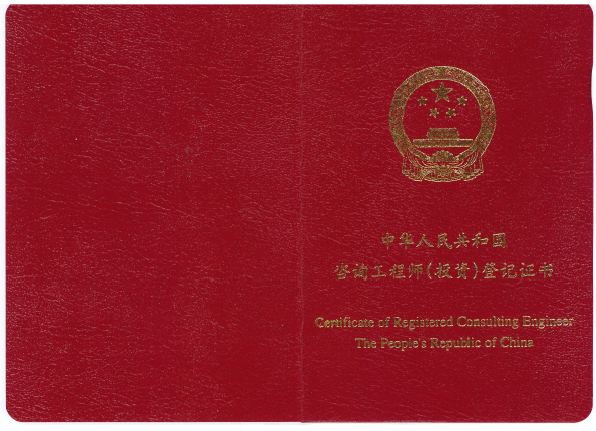 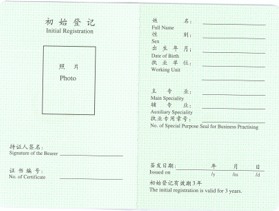 新版证书：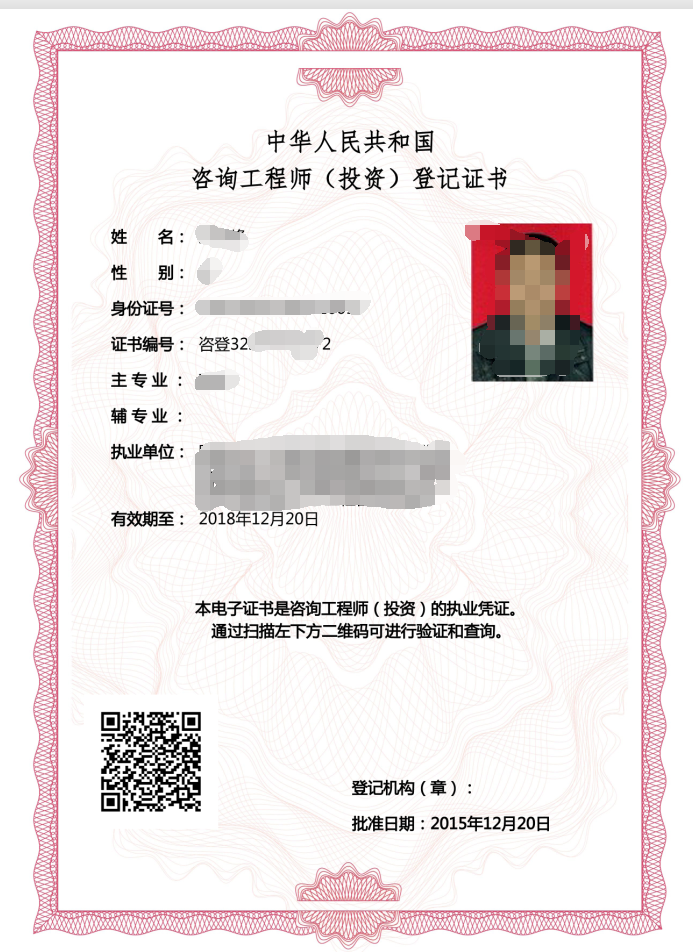 二、咨询工程师（投资）使用执业专用章电子签章签署业绩建设CA统一身份认证系统及密钥介质签章是根据《中华人民共和国电子签名法》《中华人民共和国信息安全等级保护管理办法》及《电子认证服务管理办法》中关于信息安全及电子证书、签章的使用规定，参照国家保密局提出的重点部门使用国密算法要求，以密钥介质作为硬件安全保证而设计实施的。    咨询工程师（投资）登录登记系统，将密钥介质与登记系统中本人的数据绑定，生成执业专用章电子签章。该密钥应由咨询工程师（投资）本人保管和使用。使用密钥进行业绩签章时，执业专用章电子签章属于咨询工程师（投资）本人专有，签署时仅由咨询工程师（投资）本人控制。绑定和使用方法参见附件。单位用户登录登记系统，填写需签章的工程咨询成果有关信息，并选择参与的咨询工程师（投资）。咨询工程师（投资）持密钥登录登记系统后确认。单位用户打印生成的PDF文件，置于署名页后，一起装订于业绩报告中即可。旧版执业专用章：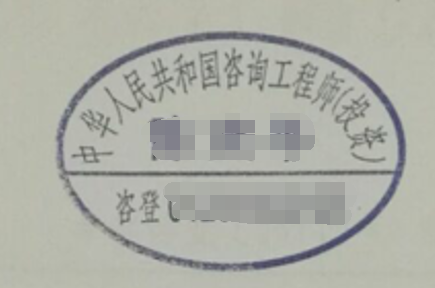 执业专用章电子签章：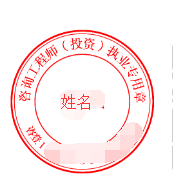 三、发生变更登记、继续登记、注销登记的咨询工程师（投资），请按照《咨询工程师（投资）执业登记规程》（中咨协职业〔2018〕89号）申请办理相关事项，获得批准后方可更新执业登记相关信息。如有疑问，请致电010-88337625。附件：咨询工程师（投资）执业专用章电子签章使用指南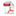 中国工程咨询协会关于咨询工程师（投资）电子登记证书和执业专用章电子签章正式投入使用的通知中国工程咨询协会2019年4月26日